. Севастополь, ул. Новикова, 14  т. +7 (8692) 630085, т/ф. +7 (8692) 631696  e-mail:balakcovetsv@mail.ru____________________________________________________________________________________________________________________ПОСТАНОВЛЕНИЕместной администрации внутригородского муниципального образования города Севастополя Балаклавского муниципального округа«_10__» «__03__» 2020 г.                  № __10__/МА                г. СевастопольОб утверждении Порядка уведомления муниципальнымислужащими местной администрации ВМО Балаклавского МО представителя нанимателя (работодателя) о намерении выполнять иную оплачиваемую работу (о выполнении иной оплачиваемой работы) и регистрации этих уведомлений»В соответствии с  Федеральным законом от 2 марта 2007 № 25-ФЗ «О муниципальной  службе в Российской Федерации», Федеральным законом от                           25 декабря 2008 № 273-ФЗ «О противодействии коррупции», Законом города Севастополя от 11 июня 2014 № 30-ЗС «О противодействии коррупции в городе Севастополе», Законом города Севастополя от 05 августа 2014  № 53-ЗС «О муниципальной службе в городе Севастополе», Уставом внутригородского муниципального образования города Севастополя Балаклавский муниципальный округ,  ПОСТАНОВЛЯЮ:1. Утвердить Порядок уведомления муниципальными служащими местной администрации ВМО Балаклавского МО представителя нанимателя (работодателя) о намерении выполнять иную оплачиваемую работу (о выполнении иной оплачиваемой работы) и регистрации этих уведомлений (прилагается).2. Главному специалисту юридического отдела местной администрации (Петровой Н.А.) ознакомить муниципальных служащих с данным постановлением под подпись.3.  Настоящее постановление вступает в силу после его обнародования.4.  Контроль за исполнением настоящего постановления оставляю за собой.Глава МА ВМО Балаклавского МО				Е.А. БабошкинПриложение к постановлению МА ВМО Балаклавского МОот «10» « 03 » 2020 года № _10__/МАПОРЯДОКуведомления муниципальными служащими местной администрации ВМО Балаклавского МО представителя нанимателя (работодателя) о намерении выполнять иную оплачиваемую работу(о выполнении иной оплачиваемой работы)и регистрации этих уведомлений1. Настоящий Порядок уведомления муниципальными служащими местной администрации ВМО Балаклавского МО представителя нанимателя (работодателя) о намерении выполнять иную оплачиваемую работу (о выполнении иной оплачиваемой работы) и регистрации этих уведомлений  (далее - Порядок) разработан в соответствии с  частью 2 статьи 11 Федерального закона от 2 марта 2007 № 25-ФЗ «О муниципальной службе в Российской Федерации»,  Федеральным законом от 25 декабря 2008 № 273-ФЗ «О противодействии коррупции», Законом города Севастополя от 11 июня 2014 № 30-ЗС «О противодействии коррупции в городе Севастополе», Закона города Севастополя от 05 августа 2014  № 53-ЗС «О муниципальной службе в городе Севастополе», Уставом внутригородского муниципального образования города Севастополя Балаклавский муниципальный округ, с целью предотвращения конфликта интересов на муниципальной службе и установления процедуры уведомления представителя нанимателя (работодателя) муниципальными служащими местной администрации ВМО Балаклавского МО (далее - муниципальный служащий) о намерении выполнять иную оплачиваемую работу (о выполнении иной оплачиваемой работы) и регистрации этих уведомлений.2. Муниципальные служащие письменно уведомляют представителя нанимателя (работодателя) о намерении выполнять иную оплачиваемую работу до начала ее выполнения по форме согласно приложению № 1 к настоящему Порядку путем представления уведомления о намерении выполнять иную оплачиваемую работу (о выполнении иной оплачиваемой работы) (далее – уведомление).3. Регистрация уведомления осуществляется в день его поступления в журнале регистрации уведомлений о намерении выполнять иную оплачиваемую работу (о выполнении иной оплачиваемой работы), составленном по форме, согласно приложению № 2 к настоящему Порядку.4. Копия зарегистрированного уведомления выдается муниципальному служащему на руки. 5. Вновь назначенные муниципальные служащие, осуществляющие иную оплачиваемую работу на день назначения на должность муниципальной службы, уведомляют представителя нанимателя (работодателя) о выполнении иной оплачиваемой работы в день назначения на должность муниципальной службы в соответствии с настоящим Порядком.6. Подлинник уведомления приобщается к личному делу муниципального служащего. 7. В случае изменений условий договора о выполнении иной оплачиваемой работы или заключения нового договора (в том числе с истечением срока предыдущего договора) муниципальный служащий представляет новое уведомление. 8. За несоблюдение настоящего Порядка муниципальные служащие несут ответственность в соответствии с законодательством Российской Федерации. 9. В случае если представитель нанимателя (работодатель) усматривает в выполнении указанной иной оплачиваемой работы муниципального служащего наличие конфликта интересов, то он направляет уведомление муниципального служащего с соответствующей резолюцией в комиссию по соблюдению требований к служебному поведению муниципальных служащих и урегулированию конфликта интересов на муниципальной службе в местной администрации ВМО Балаклавского МО (далее – Комиссия).10. Рассмотрение Комиссией уведомления муниципального служащего осуществляется в соответствии с утвержденным Положением о Комиссии.УВЕДОМЛЕНИЕ о намерении выполнять иную оплачиваемую работу (о выполнении иной оплачиваемой работы)*В соответствии с частью 2 статьи 11 Федерального закона от 2 марта 2007 № 25-ФЗ «О муниципальной службе в Российской Федерации», Законом города Севастополя от 05 августа 2014  № 53-ЗС «О муниципальной службе в городе Севастополе»я, ______________________________________________________________                                                (фамилия, имя, отчество)   замещающий (-ая) должность муниципальной службы___________________ __________________________________________________________________                                                (наименование должности)намерен (-а)  выполнять (выполняю) с «___»__________20___ года иную оплачиваемую работу: ___________________________________________                                                         (указать вид деятельности: педагогическая, научная, творческая или иная деятельность)по  __________________________________________________________________________           (трудовому договору, гражданско-правовому договору, авторскому договору и т.п.)     в _______________________________________________________________ .                                      (полное наименование организации, адрес данной организации)Работа по_________________________________________________________                                   (указать характер выполняемой работы)не повлечет за собой конфликт интересов.	При выполнении указанной работы обязуюсь соблюдать требования, предусмотренные статьями 13, 14   Федерального закона от 2 марта 2007 года    № 25-ФЗ «О муниципальной службе в Российской Федерации», статьями 15, 16 Закона города Севастополя от 05 августа 2014  № 53-ЗС «О муниципальной службе в городе Севастополе»______________        ____________________      «_____»_________20____г.        (подпись)                                             (расшифровка подписи)Уведомление зарегистрировано:регистрационный номер в журнале регистрации уведомлений  ______________;дата регистрации уведомления  «___» __________________ 20 __ г._______________________*В случае изменений условий договора о выполнении иной оплачиваемой работы или заключения нового договора (в том числе с истечением срока предыдущего договора) необходимо представлять новое уведомлениеПРИЛОЖЕНИЕ № 2к Порядку уведомления муниципальными служащими местной администрации ВМО Балаклавского МО представителя нанимателя (работодателя) о намерении выполнять иную оплачиваемую работу (о     выполнении иной оплачиваемой работы) и регистрации этих уведомленийЖурнал регистрации уведомлений о намерении выполнять иную оплачиваемую работу (о выполнении иной оплачиваемой работы)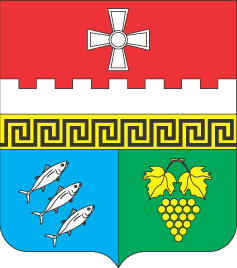 Внутригородское муниципальное образование Балаклавский муниципальный округ (ВМО Балаклавский МО) ПРИЛОЖЕНИЕ № 1к Порядку уведомления муниципальными служащими местной администрации ВМО Балаклавского МО представителя нанимателя (работодателя) о намерении выполнять иную оплачиваемую работу (о     выполнении иной оплачиваемой работы) и регистрации этих уведомленийПРИЛОЖЕНИЕ № 1к Порядку уведомления муниципальными служащими местной администрации ВМО Балаклавского МО представителя нанимателя (работодателя) о намерении выполнять иную оплачиваемую работу (о     выполнении иной оплачиваемой работы) и регистрации этих уведомленийПРИЛОЖЕНИЕ № 1к Порядку уведомления муниципальными служащими местной администрации ВМО Балаклавского МО представителя нанимателя (работодателя) о намерении выполнять иную оплачиваемую работу (о     выполнении иной оплачиваемой работы) и регистрации этих уведомлений____________________________________ (должность представителя нанимателя (работодателя)_____________  ________________      (подпись)                               (Ф.И.О.)                   «____»________________20___г.__________________________________(должность, Ф.И.О. лица, зарегистрировавшего уведомление)_________________________________( подпись лица, зарегистрировавшего уведомление)№ п/пРегистрационный номер уведомленияДата составленияФ.И.О., должность муниципального служащего, предоставившего уведомлениеКраткое содержание уведомленияНаименование организации, где осуществляется иная оплачиваемая работаФ.И.О., должность принявшего уведомлениеПодпись муниципального служащего, подавшего уведомление о получении зарегистрированной копииПримечание123456789